Моя педагогическая концепция «Осуществление познавательно-речевого развития с использованием дидактического пособия»     Человек не только познаёт окружающий мир, но имеет своё собственное отношение к предметам и явлениям этого мира. Он не бесстрастно воспринимает окружающее, а переживает при этом определённые чувства: что -то его радует, доставляет удовольствие, а другое вызывает огорчение. То есть жизнь человека состоит из противоречий, а от противоречий нельзя уйти, их надо разрешать. В свою очередь я столкнулась с таким противоречием: с одной стороны - современный мир характеризуется огромным потоком необходимой информации, с другой стороны - информации настолько много, что её усвоить и воспринять очень трудно.     Но в век информатизации и технологизации общества требуется новый уровень мышления, который основывается на утверждении: «Ум, хорошо устроенный стоит намного больше, нежели ум, хорошо наполненный».     И поэтому передо мной возникла проблема: как развить основы интеллектуальных способностей детей, а именно память, мышление, внимание, связную речь, не нанеся вреда психическому и физическому здоровью ребёнка     Развитие речи - одна из главных задач в формировании познавательной и творческой активности ребенка, коммуникативных способностей, ознакомления с окружающим миром.     Если у ребенка не активизирован словарь действий, это отрицательно скажется на развитии его коммуникативных способностей: умении отвечать на вопросы, составлять простые предложения или небольшие рассказы по картинке, и малыш будет испытывать трудности в общении как со сверстниками, так и со взрослыми, что в конечном итоге может привести к его замкнутости.     Учитывая возрастные особенности детей дошкольного возраста, в качестве приоритетных задач я выделила следующие:• развитие связной диалогической речи;• развитие коммуникативности и личного взаимодействия детей друг с другом;• расширение и активизация словарного запаса;• закрепление навыков ведения диалога;• способствовать творческому и социальному самовыражению дошкольников.• развитие умения слушать собеседника и общаться в паре, в группе, в коллективе.     Я стараюсь обучить детей в легкой ненавязчивой форме, помогаю развить ребенку основные качества общения. На своих занятиях я стараюсь заинтересовать, увлечь детей, переключая их внимание, сменой видов деятельности, используя разнообразные методические приемы и методы, одним из которых является игра. И для заинтересованности детей я использую дидактическое пособие. Которое помогает сформировать, интерес к занятиям, к работе, создаёт полнейшую мативацию у детей. Данное пособие может использоваться на занятиях, в беседах, при наблюдениях, а также в повседневной игровой деятельности для самостоятельного закрепления детьми ранее полученных знаний. С помощью этого пособия решаются задачи по развитию речи, ознакомлению с окружающим, экологическому воспитанию, математике.     В данном пособии через символы и наглядные образы дети имеют возможность получить новые знания окружающего мира и закрепить уже имеющиеся знания.     Через восприятие изображений состояний природы по месяцам в сочетании с художественным словом, систематизируются и углубляются представления о сезонных изменениях в живой и неживой природе.     Решая задачу обогащения словаря действий ребенка, я предлагаю провести игровые задания, на материале которых формируются и закрепляются различные речевые навыки, прежде всего связанные с употреблением глаголов в разных временных категориях: хожу  - ходил; прыгаю - прыгал; умываюсь - умывался - буду умываться и тд. Такие игры способствуют, кроме того, закреплению у дошкольников представлений о времени: действие происходит сегодня, сейчас; оно происходило вчера, неделю назад; оно произойдет летом и т. п.     Подобранные мною схемы в вопросах и картинках, по материалам методик Т.А Ткаченко («Использование схем в составлении описательных рассказов») предполагающих варианты ответов на них, помогут ребенку при составлении небольших описательных рассказов по каждой теме и будут способствовать развитию у него коммуникативных навыков.     Каждая картинка-подсказка содержит вариант ответа на вопрос, а все они в целом составляют цельный речевой план рассказа.     Первая картинка-схема - знак вопроса: ребенок называет действие;     Вторая картинка подсказывает, кто конкретно выполняет действие: человек, животное, птица, рыба и т. д.;     Третья - где это действие может выполняться (происходить): в лесу, в доме (помещении, на улице, в море;     Четвёртая - с какой целью оно выполняется (чтобы быть сытым, чистым и опрятным; чтобы играть; чтобы много знать и т. д.) ;     Пятая - в какое время года можно его выполнять;     Шестая - в какое время суток; в какое время года.На примере картинок разнообразила несколько игр:     Игра «Угадай». Воспитатель предлагает кому-то из детей составить рассказ о действии, не называя его. Затем из группы детей выбирают отгадывающего, показывают ему картинки с изображением предметов, с помощью которых можно выполнять это действие, или сам предмет. Отгадывающий должен назвать действие, которое было загадано.     Эту игру можно проводить и в другой форме. Ребенок, загадывающий действие, описывает когда, где и как (с помощью каких предметов) или с какой целью он должен его выполнять. Остальные дети отгадывают, о чем говорит загадывающий. Ребенок, который угадал название действия, составляет следующий описательный рассказ.     Игра «Назови действие». Педагог (воспитатель) показывает детям картинки с изображением взрослых или забавных зверушек, которые выполняют какое-то действие, и просит назвать это действие.     Образец речи детей: «Это девочка. Она катается на велосипеде». «Это машина. Она едет по улице». «Это уточка. Она плывет по воде».     Игра «В какое время года (суток) мы это делаем? » Педагог (воспитатель) показывает детям сюжетные картинки и просит рассказать, кто что делает и в какое время (года, суток).     Образец речи детей: «Падает снег. Он покрывает землю белым пушистым ковром. Девочка спускается с горки на санках. Мальчик катается на коньках. Дети лепят снеговика. Они играют и весело проводят время зимой».     Игра «Как я провел выходной день». Педагог (воспитатель) просит детей рассказать, как они провели выходные дни: где были, что делали, с кем играли, встречались. Например: «Как я был на экскурсии в зоопарке», «Как я ходил в гости к бабушке» и т. д.     Образец речи детей: «У меня есть глаза. С их помощью я вижу всё вокруг. Благодаря этому действию я могу ходить, бегать, играть. Видеть - самое главное действие». «Я умываюсь каждый день и часто мою руки. Благодаря этому действию я всегда хожу чистый, опрятный. Я не болею. Умываться, мыться - самое главное действие». «У меня есть ноги. Они помогают мне ходить. Благодаря умению ходить я могу подойти к любому предмету, рассмотреть его, потрогать».     Опыт работы показывает, что у детей значительно улучшились знания, представления об окружающей действительности, обогатился словарный запас детей, они стали употреблять в своей речи синонимы, антонимы, высказываться полными предложениями. Используют в свободной деятельности выученные стихи, игры-инсценировки, сценки, загадывают друг другу загадки, сочиняют сказки, небылицы.     Своим опытом работы делюсь со своими коллегами в детском саду. Провожу целенаправленную работу по распространению педагогических знаний среди родителей, разработала цикл консультаций по развитию речи с использованием словесных игр с детьми дома. В Неделю открытых дверей по этой теме провела образовательную деятельность для родителей и получила хорошие отзывы, как о просмотре, так и о работе с детьми.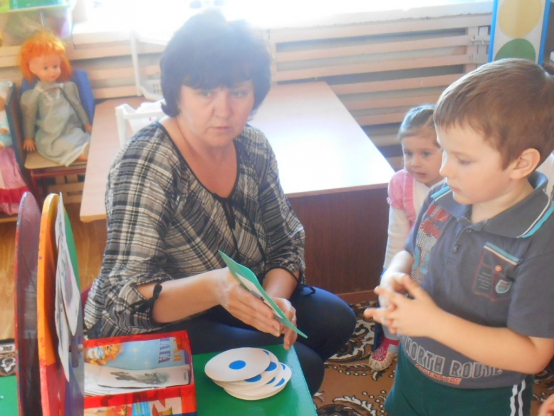 